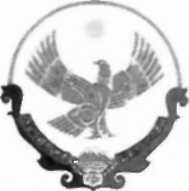 РЕСПУБЛИКА ДАГЕСТАН
АДМИНИСТРАЦИЯ СЕЛЬСКОГО ПОСЕЛЕНИЯ
«СЕЛЬСОВЕТ ГОДОБЕРИНСКИЙ» БОТЛИХСКОГО РАЙОНАИндекс: 368985, Республика Дагестан, Ботлихский район, с. Годобери ул. Днбиргаджи Магомедова 1 тел.: 8 (965) 494-01-64   от   12.  03.  2021 г.                                                                               с. ГодобериПОСТАНОВЛЕНИЕ № 6О должностном лице администрации сельского поселения«сельсовет Годоберинский», уполномоченного составлять протокола об административных правонарушениях.        Руководствуясь статьей 28.2, пунктом 6 статьи 28.3, 29.9-29.11, 30.1-30.3, 32.2 Кодекса Российской Федерации об административных правонарушениях, главами 3 и 4 Кодекса об административных правонарушениях Республики Дагестан  и  Уставом сельского поселения «сельсовет Годоберинский», постановляю:          1.Определить ответственное лицо администрации сельского поселения, уполномоченного составлять протокола об административных правонарушениях:           1.1. Магомаева У.И. назначить Уполномоченным  составлять протокола об административных правонарушениях, предусмотренных статьями 3.2.,3.3.,3.4.,3.5.,3.6., Кодекса об административных правонарушениях Республики Дагестан.          2.Утвердить формы:         - протокол об административном правонарушении (приложение № 1);         - утвердить форму журнала учета номеров протоколов об административных правонарушениях, составляемых должностным лицом администрации сельского поселения (приложение №2).          4.Настоящее постановление разместить   на   официальном     сайте администрации  сельского поселения «сельсовет Годоберинский» в сети Интернет.5. Контроль над исполнением настоящего постановления оставляю за собой.  Глава СП «сельсовет Годоберинский»         __________Курбанов Ш.А.Протоколоб административном правонарушении №____«_____» _____________ 2021 г. _____ час. _____ мин.                       Республика Дагестан, Ботлихский район с. Годобери    (место составления)                          _____________________________________________________________________________   (должность, фамилия, инициалы лица, составившего протокол)           Действующего на основании постановления главы администрации сельского поселения «сельсовет Годоберинский» № 6  от  17.07.2018 г.                «Об ответственном лице администрации сельского поселения «сельсовет Годоберинский» уполномоченного составлять протокола об административных правонарушениях»составил настоящий протокол в отношении:_____________________________________________________________________________        (фамилия, имя отчество гражданина, ИП)____________________________________________________________________________ (для юридического лица указывается организационно-правовая форма, полное  наименование)Дата рождения ______________________________________________________________Место рождения ____________________________________________________________Место регистрации _______________________________________________________________________________________________________________________________________   (для юридического лица - юридический адрес)Фактическое место жительства ___________________________________________________________________________________________________________________________ (для юридического лица указывается фактическое место нахождения организации)Место работы, адрес, телефон ____________________________________________________________________________________________________________________________Должность _____________________________________________________________________________Паспорт: серия ________ № __________ выданный ___________________________________________________________________________________________________________Сведения об административных наказаниях ____________________________________________________________________________________________________________________            Дата, время, место и обстоятельства совершения административного правонарушения, статья нарушенного нормативного правового акта:  В нарушении статьи 3, части 15  пункта Правил благоустройства территории сельского поселения «сельсовет Годоберинский»______________________________________________________________________________________________________________________________________________________________________________________________________________________________________________________________________________________________________________________________________________________________________________________________________________________________________________________________________________________________________________то есть совершил(а) административное правонарушение, предусмотренное   статьей 3,2 ; 3.6 Административного Кодекса Республики ДагестанПротокол составлен в присутствии свидетелей     1.___________________________________________________________________________ 2.____________________________________________________________________________  (ФИО, адрес места жительства, телефон)            Свидетелям разъяснены права и обязанности, предусмотренные ст. 25.6 Кодекса РФ об административных правонарушениях. ______________________________________                                                _______________     (фамилия, имя, отчество)  (подпись)______________________________________                                                   ______________(фамилия,имя ,отчество)(подпись)            Свидетели предупреждены об ответственности за дачу заведомо ложных показаний.            Лицу, в отношении которого ведется производство по делу об административном правонарушении разъяснены права, предусмотренные ст.51 Конституции РФ и ст.25.1 КоАП РФ - знакомиться со всеми материалами дела, давать объяснения, представлять доказательства, заявлять ходатайства и отводы, пользоваться юридической помощью защитника, а так же иными процессуальными правами в соответствии с КоАП РФ.__________________           (подпись)   Объяснения лица, в отношении которого ведется производство по делу об административном правонарушении:_______________________________________________________________________________________________________________________________________________________________________________________________________________________________________(подпись)К протоколу прилагаются: ______________________________________________________(перечень прилагаемых к протоколу документов и вещей)__________________________________________________________________________________________________________________________________________________________С протоколом ознакомлен (а) __________________________________________   (ФИО, подпись)        Копию протокола получил (вручается физическому лицу, должностному лицу или законному представителя юридического лица, в отношении которых возбуждено дело об административном правонарушении)«____» _______________ 2021 г              _________________________________________(подпись)            От подписи протокола, объяснений отказался ______________________________(подпись)            Подпись лица, составившего протокол____________________________________(ФИО, подпись)              «____»________________2021гк постановлению сельского поселения«сельсовет Годоберинский»от «___» _______ 2021 г. № ____Форма журнала учета номеров протоколов об административных правонарушениях, составляемых должностными лицами администрации сельского поселения »сельсовет Годоберинский»№ протоколаДата составленияЛицо, в отношении которого составлен протоколФИОдолжностного лица, составившего протоколСуществоадминистративногоправонарушенияДатанаправления протокола в административнуюкомиссию администрации МР «Ботлихский район»Примечание